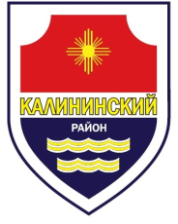 СОВЕТ депутатов калининского районаГОРОДА ЧЕЛЯБИНСКА 
второго созыварешениеот 28.11.2019                                                    			                                       № 4/2О внесении изменения в решение Совета  депутатов  Калининского района города Челябинска от 15.06.2016 № 27/1  «Об утверждении Положения о порядке владения, пользования и распоряжения  имуществом, находящимся в собственности муниципального образования «Калининский район  города  Челябинска»В соответствии с Федеральными законами от 12.01.1996 № 7-ФЗ «О некоммерческих организациях», от 03.11.2006 №174-ФЗ «Об автономных учреждениях»,  от 06.10.2003 № 131-ФЗ «Об общих принципах организации местного самоуправления в Российской Федерации», Уставом Калининского района города ЧелябинскаСовет депутатов Калининского района города Челябинска второго созыва Р е ш а е т:1. Внести в приложение к решению Совета  депутатов  Калининского района города Челябинска от 15.06.2016 № 27/1 «Об утверждении Положения о порядке владения, пользования и  распоряжения имуществом, находящимся в собственности муниципального образования «Калининский район города Челябинска» следующее изменение:пункт 17 изложить в следующей редакции:«17. Создание, реорганизация и ликвидация муниципальных унитарных предприятий Калининского района осуществляется в порядке, установленном законодательством и муниципальными правовыми актами Администрации Калининского района».2. Внести настоящее решение в раздел 4 «Собственность Калининского района» нормативной правовой базы местного самоуправления Калининского района города Челябинска.3. Ответственность за исполнение настоящего решения возложить на Главу Калининского района города Челябинска Колесника С.В.  4. Контроль исполнения настоящего решения поручить постоянной комиссии по бюджету, налогам и муниципальному имуществу Совета депутатов Калининского района города Челябинска второго созыва (Олейников М.И.).5. Настоящее решение вступает в силу со дня его официального обнародования.Председатель Совета депутатов Калининского района                                                                                   В.В. НекрасовГлава Калининского района                                                                        С.В. Колесник